Year 6 Home Learning: 22nd March 2021Please support your children at home and if you require printed copies of home learning please don’t hesitate to contact the school reception who will inform us and we can arrange for this to get to you. We love seeing your children’s learning so please ensure you bring this learning in for us to see! Thank you for your support.Miss Butler Spelling/PhonicsSpelling/PhonicsTime to spend on activity Spelling/Phonics: Monday – Spring Quiz 1 – Words from Autumn TermTuesday – Spring Quiz 2 – ‘-ious’ wordsWednesday – Spring Quiz 3 – ‘-cial’ or ‘-tial’ wordsThursday – Spring Quiz 4 – Year 5/6 spelling list words ReadingComprehension Task – Monday, Tuesday, Wednesday Read Ollie and the Great Stink and complete the quiz questions that are set each dayLog into your child’s MYON account daily and read different texts for 15 minutes daily. Our class read project has been set for this week which. You have a range of books to choose from, depending on what table group you are in. Take your pick and then once you have finished, choose another to read! Leave your teachers a review once you finish a book to say if you enjoyed it and if you would recommend it to a class mate. Don’t forget to complete an AR quiz once you have read your bookhttps://www.myon.co.uk/login/index.html?logoutReason=10&returnTo=%2Flibrary%2Fsearch.html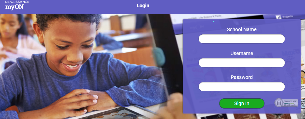 Read for 15 minutes daily using your My on log in30 minutes English – All worksheets and videos will be put onto Purple MashEnglish – All worksheets and videos will be put onto Purple MashEnglish – All worksheets and videos will be put onto Purple MashMondayLO: To feature searchStarter: Listen to the story ‘Colours of Home’ – this links to our refugee topic. Main: This week you are going to be writing a set of instructions on how to look after a refugee peer if they were to join our school. To remind yourself of instruction features, we are going to be doing a feature search. Read both sets of instructions and complete the feature search grid. Activity: Complete feature search table 1 hourTuesdayLO: To plan Starter: Remind yourself of the story from yesterday. Main: Read over the WAGOLL instructions. Activity: Complete the planning grid, making sure you fill in each section.1 hourWednesdayLO: To write a set of instructionsStarter: Reread the WAGOLL and remind yourself of the features. Main: Write a set of instructions on how to look after a refugee pupil. Remember, you will need an ingredients list and then your steps. Your audience for this big write is pupils in year 5 so think carefully about your choice of language.Activity: Write a set of instructions1 hourThursdayLO: Grammar focus lessonStarter: Main:. Activity: 1 hourMaths - All worksheets and videos will be put onto Purple MashMaths - All worksheets and videos will be put onto Purple MashMaths - All worksheets and videos will be put onto Purple MashMonday Fluent in Five – Number of the day – 82Double and Half itMultiply by 10, 100, 1000Divide by 10, 100, 1000Round to the nearest 10, 100, 1000Square itFirst 5 multiplesFactors Lo: To find the volume Input – How do we work out volume? L X W X H = __3 (your answer has cubed on the end)Activity – Complete the volume questions, following the above formula.  1 hourTuesday Fluent in Five – Number of the day – 102Double and Half itMultiply by 10, 100, 1000Divide by 10, 100, 1000Round to the nearest 10, 100, 1000Square itFirst 5 multiplesFactors LO: To compare volume Input – Recap the formula for volune – L X W X HActivity – Find the volume of the two cuboids and find the difference in this size. To do this you subtract the two answers. 1 hourWednesdayFluent in Five – Number of the day – 24.4Double and Half itMultiply by 10, 100, 1000Divide by 10, 100, 1000Round to the nearest whole numberSquare itFirst 5 multiplesFactors LO: To find the missing lengths of a cuboid Input – Recap how to work out volume – V = L x W x HActivity – Find the missing length of the cuboid by multiplying the two given sides and then dividing by the volume.1 hourThursdayFluent in Five – Number of the day – 325Double and Half itMultiply by 10, 100, 1000Divide by 10, 100, 1000Round to the nearest 10, 100, 1000Square itFirst 5 multiplesFactors LO: To answer Sats style questionsInput – Recap the learning this week, reminding yourself of how to find the volume of a shape.Activity – Answer the range of Sats style questions.1 hourFoundation SubjectsFoundation SubjectsFoundation SubjectsCGP homeworkThe next 5 pages in each book on top of the two that were set in class last weekTo be completed by FridayMusic New YUMU lesson online from Mrs Cermak